Утвержден постановлением Правительства Брянской областиот  25.12.2013г.  № 764-пОбразец-эталонжакета для девочек школьного возраста, используемый для определения общего вида повседневной одежды обучающихся 1-4 классов в государственных и муниципальных общеобразовательных организациях  в Брянской областиТехнические условия1. Технические требования           Настоящие технические условия распространяются на жакет для девочек школьного возраста. Модель рекомендована для выпуска изделий в массовом производстве. Жакет для девочек школьного возраста подлежит процедуре обязательного подтверждения соответствия согласно требований Технического регламента Таможенного Союза ТР ТС 007/2011 «О безопасности продукции, предназначенной для детей и подростков». Жакеты изготавливаются по размерам на типовые фигуры младшей, средней и подростковой возрастных групп, предусмотренных ГОСТ 17916 «Фигуры девочек типовые» (табл. 1).Таблица 1                За  основу    приняты   размерные  признаки  типовой  фигуры  девочек 152-72-66.                 Измерения готовых жакетов должны соответствовать указанным в табл. 2 и на рисунке (рис.  2).Внешний вид              Жакет (рис. 1) на притачной подкладке с отложным воротником и лацканами, застегивающийся на три обметанные петли и пуговицы. Концы воротника и лацканов закруглены. На полочках таливые вытачки и боковые прорезные карманы с клапанами.              Спинка жакета стачная, с отрезными бочками.             Рукава втачные, двухшовные.             Подкладка с обтачкой по горловине.              По требованию заказчика воротник и клапаны карманов могут изготовляться из тканей-компаньонов или отделочных тканей.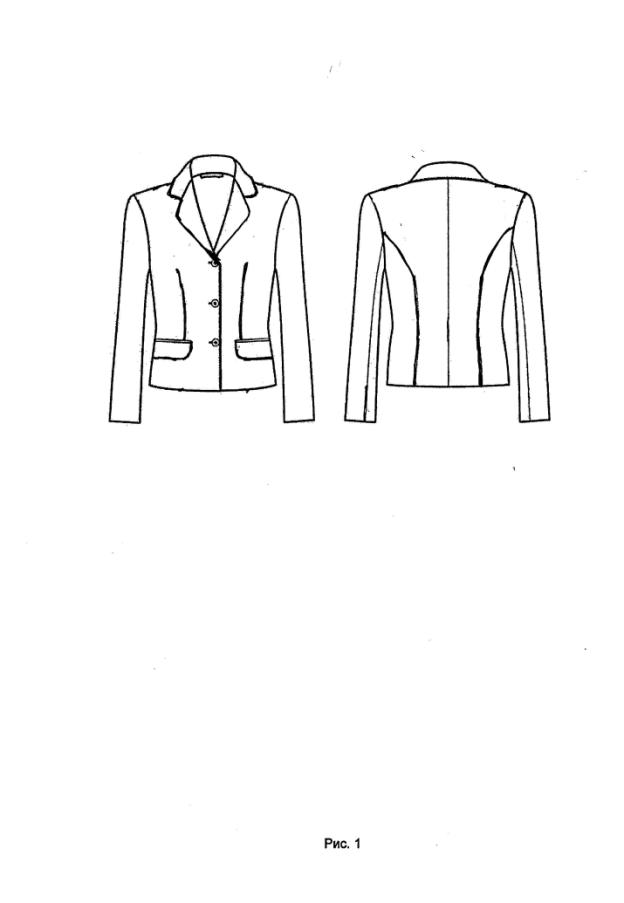 Таблица  2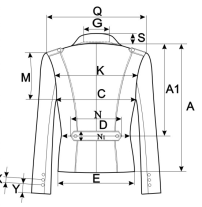 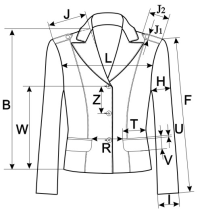 Рис. 2Требования к сырью и материаламЖакеты  изготавливаются из материалов, указанных в таблице 3.Таблица 3Примечание. Цвет фурнитуры и ниток должен соответствовать цвету основной ткани.1.3. Основные требования к изготовлениюЖакет с центральной бортовой застежкой на три петли и пуговицы. Петли обметываются с глазком и с закрепками в конце. Пуговицы пришиваются со стойкой согласно обработанным петлям.Полочки  с талиевыми вытачками и боковыми  прорезными карманами в рамку с клапанами.Спинка стачная посередине, с отрезными бочками.Воротник отложной. Концы воротника и лацканов закруглены. В шов втачивания воротника крепится тесьма-вешалка.Рукава втачные, двухшовные. Ко шву втачивания рукавов пришиваются плечевые накладки и подокатника.Фронтально дублируются клеевой прокладочной тканью: полочки, подборта, клапаны, обтачки карманов, верхний и нижний воротники, долевики под карманы. Отдельными подкройными деталями дублируют: горловину, низ полочек, проймы и низ бочков, низ верхней и нижней части рукавов. Дублирование деталей производят при температуре 120-130 0  С, время прессования 15-20 сек.Клеевыми кромками усиливаются: борта, линии перегиба лацканов, раскепов, горловина полочек, плечевые срезы полочек; косая кромка прокладывается по проймам полочек и спинки.        Утюжка внутрипроцессная: верхние 2/3 линии перегиба лацкана, воротник по отлету оттягивается. Классификация и виды стежков, строчек, швов – по ГОСТ 12807.Требования к стежкам, строчкам и швам – по ОСТ 17-835.Ширина швов: стачивания и втачивания – , обтачивания – .Отделочные строчки: 0,1- – по бортам, лацканам, воротнику и клапанам карманов от края.Частота стежков: строчек стачивания, втачивания и обтачвания – 4-5 ст/см, отделочных строчек – 3-4 ст/см.Требования к маркировке продукции         Маркировка жакетов должна быть достоверной, проверяемой, читаемой и доступной для осмотра и идентификации. Маркировку наносят на этикетку, прикрепляемую к изделию и тканевый товарный ярлык, втачиваемый в левый боковой шов подкладки на расстоянии 10- от проймы.         Маркировка содержит следующую информацию:             наименование страны, где изготовлена продукция;             наименование и местонахождение  изготовителя;             наименование и вид (назначение) изделия;             дата изготовления;             единый знак обращения на рынке.           В дополнение к обязательным требованиям в маркировке указывают  дополнительную информацию:            вида и массовой доли (процентного содержания) натурального и химического сырья в материале верха и подкладке изделия;            размера изделия в соответствии с типовой размерной шкалой;            символов по уходу за изделием.           Информация пишется на русском языке.Упаковка           Жакеты аккуратно укладываются и упаковываются в полиэтиленовые пакеты.            Для упаковывания жакетов, по требованию заказчиков, может применяться транспортная тара – ящики из гофрированного картона. Предварительно жакеты комплектуют в стопки по 5 штук.4. Методы контроля              Методы контроля качества жакетов - по ГОСТ 4103.              Определение сортности – по ГОСТ 12566.5. Требования безопасности              Жакеты для девочек имеют ограниченный контакт с кожей пользователя и относятся к одежде и изделиям 3-го слоя. Они должны соответствовать следующим нормам:     гигроскопичность – не менее 10 процентов;     воздухопроницаемость – не менее 100 дм /м с;     содержание свободного формальдегида – не более 20 мкг/г;     устойчивость окраски к стирке, поту и трению сухому – не менее 4 баллов.               Жакеты должны соответствовать требованиям биологической и химической безопасности согласно приложению 8 Технического регламента ТР ТС 007/2011.                    Напряженность электростатического поля на поверхности  жакетов не должна превышать 15 кВ/м.                   Вредные вещества в жакетах определяются в водной среде. Индекс токсичности для готовых изделий при испытаниях в водной среде должен быть от 70 до 120 процентов включительно или должно отсутствовать местное кожно-раздражающее действие.6. Спецификация деталейСпецификация деталей жакетов приведена в таблице 4.Таблица 47. Переченьнормативно-технических документов, на которые даны ссылки в настоящих технических условиях         Технический регламент Таможенного Союза ТР ТС «О безопасности продукции, предназначенной для детей и подростков»ГОСТ 4103 «Изделия швейные. Методы контроля качества»ГОСТ 10581 «Изделия швейные. Упаковка, маркировка, транспортировка и хранение»ГОСТ 12566 «Изделия швейные бытового назначения. Определение сортности»ГОСТ 17916 «Фигуры девочек типовые»ГОСТ 25295 «Одежда верхняя. Пальтово-костюмного ассортимента»ГОСТ 25652 «Материалы для одежды. Общие требования к способам ухода»ОСТ 17-835 «Изделия швейные. Технические требования к стежкам, строчкам и швам»Утвержден постановлением Правительства Брянской областиот  25.12.2013г.  № 764-пОбразец-эталон юбки для девочек школьного возраста, используемый для определения общего вида повседневной одежды обучающихся 1-4 классов в государственных и муниципальных общеобразовательных организациях  в Брянской областиТехнические условия1. Технические требования          1.1. Настоящие технические условия распространяются на юбки для девочек школьного возраста. Модель рекомендована для выпуска изделий в массовом производстве.            Юбки для девочек школьного возраста подлежат процедуре обязательного подтверждения соответствия согласно требований Технического регламента Таможенного Союза ТР ТС 007/2011 «О безопасности продукции, предназначенной для детей и подростков».             1.2. Юбки изготавливаются по размерам на типовые фигуры младшей, средней и подростковой возрастных групп, предусмотренных ГОСТ 17916 «Фигуры девочек типовые» (табл. 1).Таблица 1                За  основу    приняты   размерные  признаки  типовой  фигуры  девочек 152-72-66.                1.2.2. Измерения готовых юбок соответствуют указанным в табл. 2 и на рисунке (рис.  2). Внешний вид       Юбки (рис. 1) с притачным поясом с застежкой в левом боковом шве на петлю и пуговицу и  тесьму «молния». На переднем полотнище 6 заутюженных (по 3 к середине детали) складки. Складки в верхних частях настрочены. На заднем полотнище две вытачки. На поясе юбок расположено пять шлевок: две – у крайних складок переднего полотнища, две – на равном расстоянии между передней и средней шлевкой.  Задняя часть пояса собрана на перфорированную резинку, через петлю на левой стороне внутренней части пояса резинка застегивается на потайную пуговицу.               По поясу, шлевкам проложена отделочная строчка на 0,1- от края. 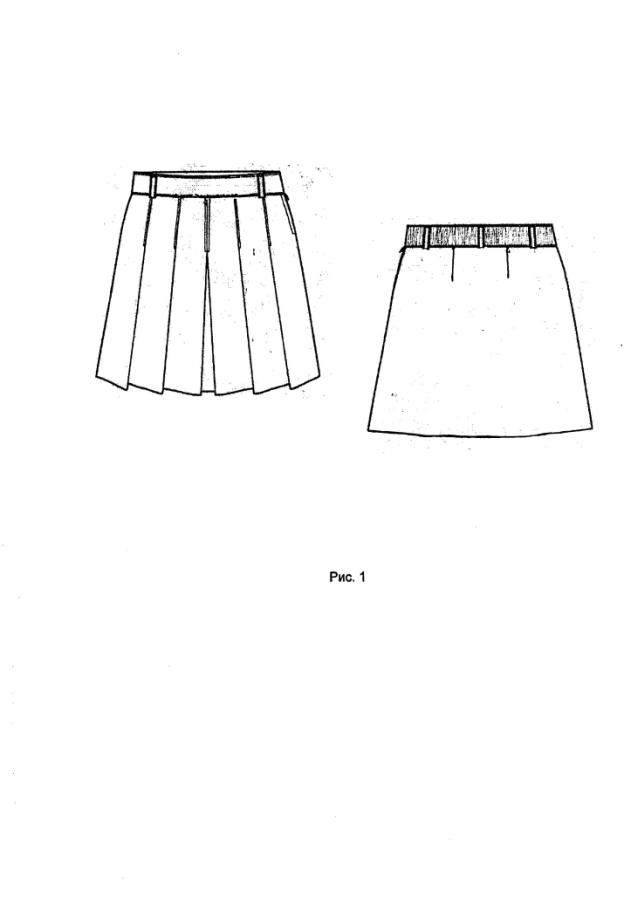 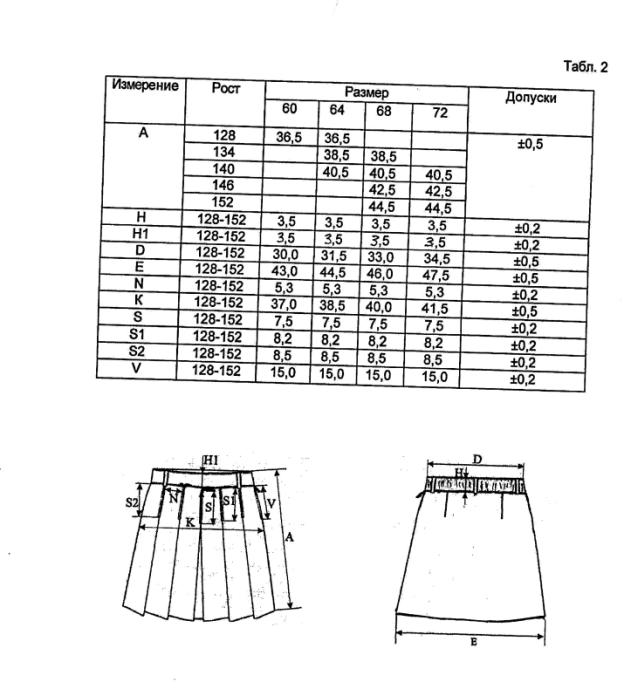 Рис. 2Требования к сырью и материалам1.2.1. Юбки изготавливаются из материалов, указанных в таблице 3.Таблица 3Примечание. Цвет фурнитуры и ниток должен соответствовать цвету основной ткани.1.3. Основные требования к изготовлениюЮбка на притачном поясе с застежкой на петлю и пуговицу и  на тесьму «молнию» в левом боковом шве  с отделочной строчкой шириной . по переднему полотнищу юбки.На переднем полотнище шесть заутюженных (симметрично по три к середине детали) складки. Складки стачаны в верхней части и настрочены.Задняя часть пояса собрана на перфорированную резинку шириной , один конец которой настрочен на изнаночную сторону внутренней части пояса, другой через обметанную петлю настрачивается на лицевую сторону внутренней части пояса и застегивается на потайную пуговицу, что позволяет регулировать изделие по ширине.На заднем полотнище  по надсечкам обрабатываются вытачки.По поясу юбки крепятся 5 шлевок шириной  в готовом виде: две - впереди, три – сзади. Шлевки могут быть обработаны на шлевочной машине.Дублирование пояса производят при температуре 120-130  С, время прессования 15-20 сек.Все открытые срезы и внутренняя часть пояса обметываются. Низ юбки обметывается и подшивается на машине потайного стежка (возможно использование клеевой паутинки).         По боковым швам к нижней части пояса прикрепляются петельки длиной 4- из тесьмы вешалки для подвешивания изделия к плечикам.        Прямая петля обметывается по середине ширины пояса на расстоянии 1,0- от края, пуговица пришивается согласно петле.Классификация и виды стежков, строчек, швов – по ГОСТ 12807.Требования к стежкам, строчкам и швам – по ОСТ 17-835.Ширина швов: стачивания – , обтачивания – .Отделочные строчки: 0,1- – по поясу, шлевкам от края или шва притачивания.Частота стежков: строчек стачивания – 4-5 ст/см, отделочных строчек – 3-4 ст/см.Требования к маркировке продукции         Маркировка юбок должна быть достоверной, проверяемой, читаемой и доступной для осмотра и идентификации. Маркировку наносят на бумажную этикетку, прикрепляемую к изделию или тканевый ярлык товарный ярлык, который крепится в шов притачивания пояса над левым боковым швом с изнаночной стороны изделия.         Маркировка  содержит следующую информацию:             наименование страны, где изготовлена продукция;             наименование и местонахождение  изготовителя;             наименование и вид (назначение) изделия;             дата изготовления;             единый знак обращения на рынке.           В дополнение к обязательным требованиям маркировка  имеет дополнительную  информацию с указанием:            вида и массовой доли (процентного содержания) натурального и химического сырья в материале верха и подкладке изделия;            размера изделия в соответствии с типовой размерной шкалой;            символов по уходу за изделием.           Информация пишется  на русском языке.Упаковка           Юбки  аккуратно складываются и упаковываются в полиэтиленовый пакет.            Для упаковывания, по требованию заказчика, может применяется транспортная тара – ящики из гофрированного картона. Предварительно юбки комплектуют в стопки по 5 штук.4. Методы контроля              Методы контроля качества юбок - по ГОСТ 4103.              Определение сортности – по ГОСТ 12566.5. Требования безопасности              Юбки для девочек имеют ограниченный контакт с кожей пользователя и относятся к одежде и изделиям 2-го слоя. Они должны соответствовать следующим нормам:     гигроскопичность – не менее 10 процентов;     воздухопроницаемость – не менее 100 дм /м с;     содержание свободного формальдегида – не более 20 мкг/г;     устойчивость окраски к стирке, поту и трению сухому – не менее 4 баллов.               Юбки должны соответствовать требованиям биологической и химической безопасности согласно приложению 8 Технического регламента ТР ТС 007/2011.                  Напряженность электростатического поля на поверхности  юбок не должна превышать 15 кВ/м.                   Вредные вещества в юбках определяются в водной среде. Индекс токсичности для готовых изделий при испытаниях в водной среде должен быть от 70 до 120 процентов включительно или должно отсутствовать местное кожно-раздражающее действие.6. Спецификация деталейСпецификация деталей юбок приведена в таблице 4.Таблица 47. Переченьнормативно-технических документов, на которые даны ссылки в настоящих технических условиях         Технический регламент Таможенного Союза ТР ТС «О безопасности продукции, предназначенной для детей и подростков»ГОСТ 4103 «Изделия швейные. Методы контроля качества»ГОСТ 10581 «Изделия швейные. Упаковка, маркировка, транспортировка и хранение»ГОСТ 12566 «Изделия швейные бытового назначения. Определение сортности»ГОСТ 17916 «Фигуры девочек типовые»ГОСТ 25295 «Одежда верхняя. Пальтово-костюмного ассортимента»ГОСТ 25652 «Материалы для одежды. Общие требования к способам ухода»ОСТ 17-835 «Изделия швейные. Технические требования к стежкам, строчкам и швам»Утвержден постановлением Правительства Брянской областиот  25.12.2013г.  № 764-пОбразец-эталон сарафана для девочек школьного возраста, используемый для определения общего вида повседневной одежды обучающихся 1-4 классов в государственных и муниципальных общеобразовательных организациях  в Брянской областиТехнические условия1. Технические требования          1.1. Настоящие технические условия  распространяется на сарафан для девочек школьного возраста. Модель рекомендована для выпуска изделий в массовом производстве.            Сарафаны для девочек школьного возраста подлежат процедуре обязательного подтверждения соответствия согласно требований Технического регламента Таможенного Союза ТР ТС 007/2011 «О безопасности продукции, предназначенной для детей и подростков».             1.2. Сарафаны  изготавливаются по размерам на типовые фигуры младшей, средней и подростковой возрастных групп, предусмотренных ГОСТ 17916 «Фигуры девочек типовые» (табл. 1).Таблица 1                За  основу    приняты   размерные  признаки  типовой  фигуры  девочек 152-72-66.                1.2.2. Измерения готовых сарафанов должны соответствовать указанным в табл. 2 и на рисунке (рис.  2).Внешний вид              Сарафан с завышенной талией (рис. 1) с притачным поясом. В верхней части переда обработаны декоративные складочки. На поясе настрачивается отделочная лента с отделочным бантиком. Сарафан застегивается на потайную молнию, расположенную в среднем шве спинки.    На нижних частях переда и спинки обработано по 2 встречные складки.     Перед и спинка в верхней части обработаны обтачками из основной ткани.            Низ  подшит на универсальной машине.    Отделочные строчки по горловине, проймам и поясу.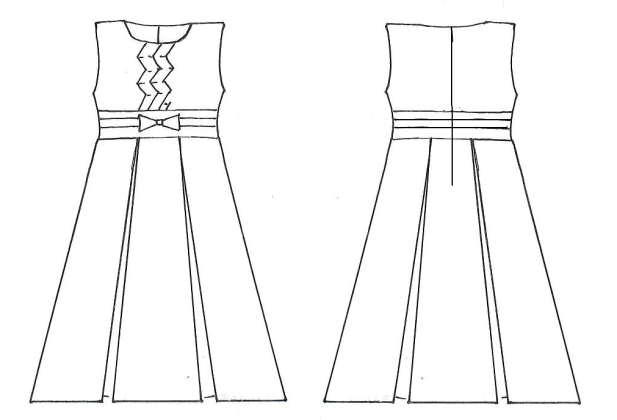 Рис.1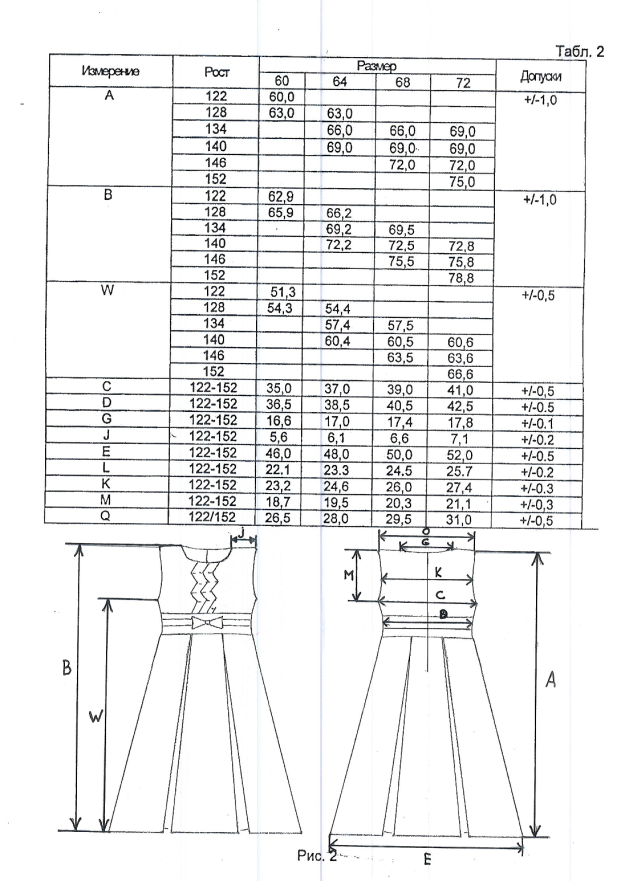 Требования к сырью и материалам1.2.1. Сарафаны изготавливаются из материалов, указанных в таблице 3.Таблица 3Примечание. Цвет фурнитуры и ниток должен соответствовать цвету основной ткани.1.3. Основные требования к изготовлениюСарафан с завышенной талией с притачным поясом на который настрочена отделочная лента с отделочным бантиком.  В верхней части полочки выполнены четыре-шесть фигурных складок. В нижней части переда обработано две встречные складки на равном расстоянии между собой и боковыми швами. Спинка с застежкой на потайную «молнию» в среднем  шве (длина раскрытия молнии ). В нижней части спинки обработано две встречные складки на равном расстоянии между собой и боковыми швами. Верхняя часть переда и спинки обтачиваются  обтачками из основной ткани.На дублированный пояс насирачивается отделочная лента и крепится отбелочный бантик. Затем пояс притачивается к деталям переда и спинки, после чего они стачиваются.Дублирование обтачек и пояса производят при температуре 120-130  С, время прессования 15-20 сек.Все открытые срезы обметываются. Низ сарафана подшивается на универсальной машине.Классификация и виды стежков, строчек, швов – по ГОСТ 12807.Требования к стежкам, строчкам и швам – по ОСТ 17-835.Ширина швов: стачивания – , обтачивания – .Отделочные строчки: 0,1- – по проймам и горловине.Частота стежков: строчек стачивания – 4-5 ст/см, отделочных строчек – 3-4 ст/см.Требования к маркировке продукции         Маркировка сарафанов должна быть достоверной, проверяемой, читаемой и доступной для осмотра и идентификации. Маркировку наносят на бумажную этикетку, прикрепляемую к изделию и тканевый товарный ярлык, который втачивается в левый боковой шов обтачки на 2- от проймы..         Маркировка  содержит следующую информацию:             наименование страны, где изготовлена продукция;             наименование и местонахождение  изготовителя;             наименование и вид (назначение) изделия;             дата изготовления;             единый знак обращения на рынке.           В дополнение к обязательным требованиям маркировка должна имеет следующую  информацию с указанием:            вида и массовой доли (процентного содержания) натурального и химического сырья в материале верха и подкладке изделия;            размера изделия в соответствии с типовой размерной шкалой;            символов по уходу за изделием.           Информация пишется  на русском языке.Упаковка           Сарафаны  аккуратно складываются и упаковываются в полиэтиленовый пакет.            Для упаковывания сарафанов, по требованию заказчика,  может применяться транспортная тара – ящики из гофрированного картона. Предварительно сарафаны комплектуют в стопки по 5 штук.4. Методы контроля              Методы контроля качества сарафанов - по ГОСТ 4103.              Определение сортности – по ГОСТ 12566.5. Требования безопасности              Сарафаны для девочек имеют ограниченный контакт с кожей пользователя и относятся к одежде и изделиям 2-го слоя. Они должны соответствовать следующим нормам:     гигроскопичность – не менее 10 процентов;     воздухопроницаемость – не менее 100 дм /м с;     содержание свободного формальдегида – не более 20 мкг/г;     устойчивость окраски к стирке, поту и трению сухому – не менее 4 баллов.               Сарафаны должны соответствовать требованиям биологической и химической безопасности согласно приложению 8 Технического регламента ТР ТС 007/2011.                  Напряженность электростатического поля на поверхности  сарафана не должна превышать 15 кВ/м.                   Вредные вещества в сарафанах определяются в водной среде. Индекс токсичности для готовых изделий при испытаниях в водной среде должен быть от 70 до 120 процентов включительно или должно отсутствовать местное кожно-раздражающее действие.6. Спецификация деталейСпецификация деталей сарафанов приведена в таблице 4.Таблица 47. Переченьнормативно-технических документов, на которые даны ссылки в настоящих технических условиях         Технический регламент Таможенного Союза ТР ТС «О безопасности продукции, предназначенной для детей и подростков»ГОСТ 4103 «Изделия швейные. Методы контроля качества»ГОСТ 10581 «Изделия швейные. Упаковка, маркировка, транспортировка и хранение»ГОСТ 12566 «Изделия швейные бытового назначения. Определение сортности»ГОСТ 17916 «Фигуры девочек типовые»ГОСТ 25295 «Одежда верхняя. Пальтово-костюмного ассортимента»ГОСТ 25652 «Материалы для одежды. Общие требования к способам ухода»ОСТ 17-835 «Изделия швейные. Технические требования к стежкам, строчкам и швам»Утвержден постановлением Правительства Брянской областиот  25.12.2013г.  № 764-пОбразец-эталон куртки для мальчиков школьного возраста, используемый для определения общего вида повседневной одежды обучающихся 1-4 классов в государственных и муниципальных общеобразовательных организациях  в Брянской областиТехнические условия1. Технические требования           Настоящие технические условия распространяются на куртку для мальчиков школьного возраста. Модель рекомендована для выпуска изделий в массовом производстве.           Куртки для мальчиков школьного возраста должны пройти процедуру обязательного подтверждения соответствия согласно требований Технического регламента Таможенного Союза ТР ТС 007/2011 «О безопасности продукции, предназначенной для детей и подростков».             Куртки должны изготавливаться по размерам на типовые фигуры младшей, средней и подростковой возрастных групп, предусмотренных ГОСТ 17917 «Фигуры мальчиков типовые» (табл. 1).Таблица 1                За  основу    приняты   размерные  признаки  типовой  фигуры  мальчиков 152-72-69.                 Измерения готовых курток должны соответствовать указанным в табл. 2 и на рисунке (рис.  2). Внешний вид               Куртка (рис. 1) свободного покроя, с отложным воротником и лацканами, притачным поясом, с центральной бортовой застежкой на четыре обметанные петли и пуговицы.               Полочки с кокетками и вертикальными складками. В швах притачивания кокеток втачаны отделочные клапаны.              Спинка с кокеткой и вертикальными складками.             Рукава втачные, одношовные, с притачными манжетами, застегивающимися на петлю и пуговицу. По шву притачивания манжет имеется один защип. В области плечевых швов втачаны погончики, свободный конец, которых крепится при помощи пуговицы.             Куртка на притачной подкладке. На левой полочке подкладки обработан внутренний прорезной карман с листочкой.            Отделочные строчки выполнены по бортам, воротнику, лацканам,  кокеткам, вертикальным складкам, отделочным клапанам, краям манжет рукавов и поясу.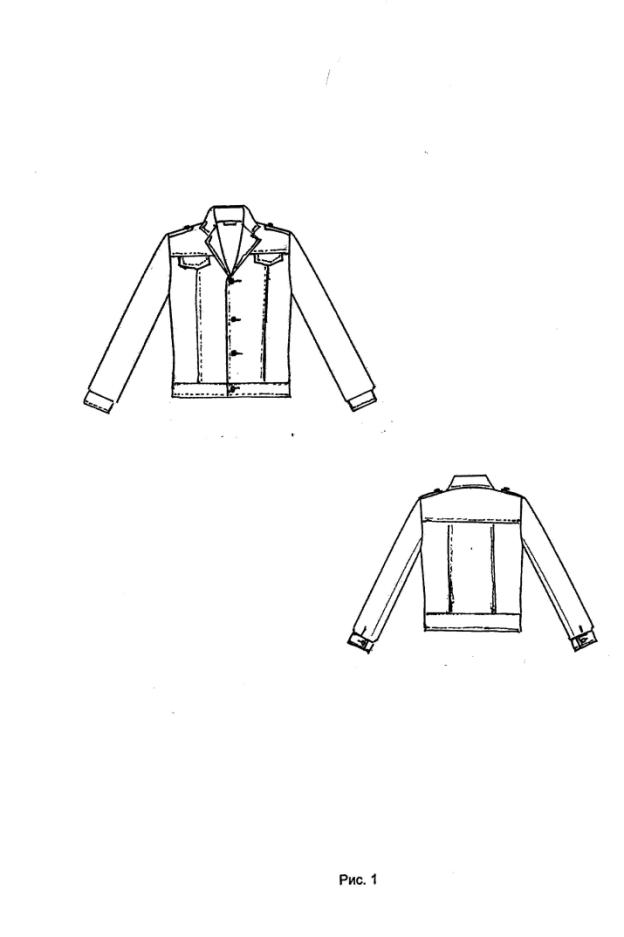 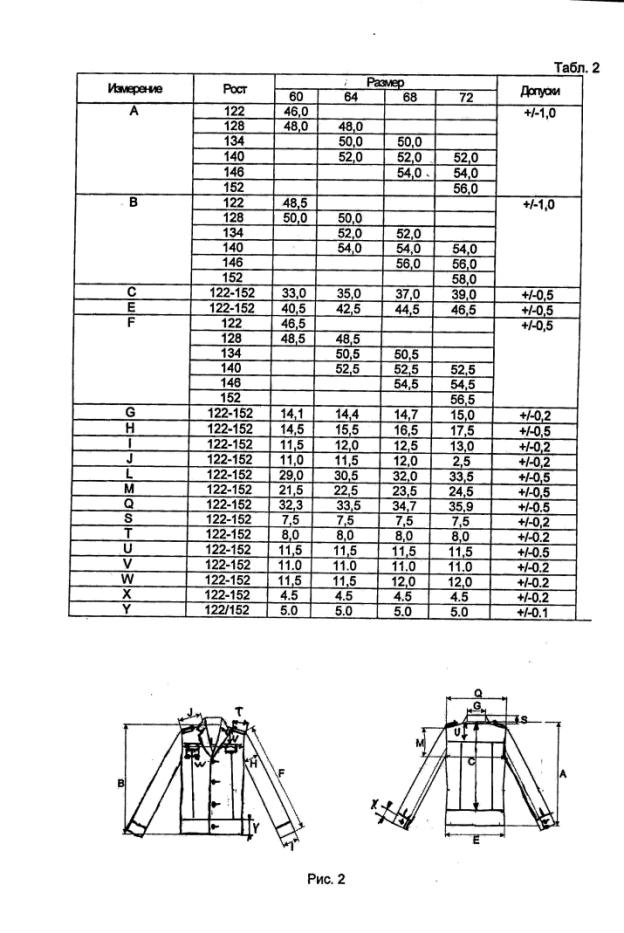 Требования к сырью и материаламКуртки  изготавливаются из материалов, указанных в таблице 3.Таблица 3Примечание. Цвет фурнитуры и ниток должен соответствовать цвету основной ткани.1.3. Основные требования к изготовлению               Куртка свободного покроя, с втачным отложным воротником и отложными лацканами. По низу куртки притачивается пояс, правый конец которого удлинен и заканчивается треугольным мыском.              Куртка с центральной бортовой застежкой на четыре обметанные петли и пуговицы. Петли и пуговицы располагаются на равном расстоянии между собой, при этом нижние петля и пуговица располагаются посередине пояса.              Полочки с притачными кокетками и вертикальными складками глубиной . Складки направлены в сторону боковых швов. В швах притачивания кокеток втачаны отделочные фигурные  клапаны.              Спинка с притачной кокеткой и вертикальными складками глубиной . Складки направлены в сторону боковых швов.             Рукава втачные, одношовные, с притачными манжетами. Концы манжет застегиваются на петлю и пуговицу, которые располагаются  по середине манжет  и на расстоянии 1,0- от их концов. По шву притачивания манжет по рассечкам делается  один защип шириной . В области плечевых швов втачаны погончики, свободный конец, которых закреплен при помощи пуговицы.             Куртка на притачной подкладке. На левой полочке подкладки обработан внутренний прорезной карман с листочкой.            Отделочные строчки выполнены по бортам, воротнику, лацканам,  кокеткам, вертикальным складкам, отделочным клапанам, краям манжет рукавов и поясу.Фронтально дублируются клеевой прокладочной тканью: полочки, подборта, кокетки полочек и спинки, отделочные клапаны, верхний и нижний воротники, пояс, манжеты и погоны. Отдельными подкройными деталями дублируют: горловину.Дублирование деталей производят при температуре 120-130  С, время прессования 15-20 сек.Клеевыми кромками усиливаются: борта, линии перегиба лацканов, раскепов, горловина полочек.       Утюжка внутрипроцессная: верхние 2/3 линии перегиба лацкана, воротник по отлету оттягивается. Классификация и виды стежков, строчек, швов – по ГОСТ 12807.Требования к стежкам, строчкам и швам – по ОСТ 17-835.Ширина швов: стачивания и втачивания – , обтачивания – .Отделочные строчки: 0,4- – по бортам, лацканам, воротнику, отделочным клапанам, кокеткам, манжетам, боковым краям погон и нижнему краю пояса от края или шва притачивания. По шву притачивания пояса отделочная строчка 0,1- от шва притачивания.Частота стежков: строчек стачивания, втачивания и обтачвания – 4-5 ст/см, отделочных строчек – 3-4 ст/см.Требования к маркировке продукции         Маркировка курток должна быть достоверной, проверяемой, читаемой и доступной для осмотра и идентификации. Маркировку наносят на этикетку, прикрепляемую к изделию или товарный ярлык.         Маркировка содержит следующую информацию:             наименование страны, где изготовлена продукция;             наименование и местонахождение  изготовителя;             наименование и вид (назначение) изделия;             дата изготовления;             единый знак обращения на рынке.           В дополнение к обязательным требованиям маркировка  имеет дополнительную информацию с указанием:            вида и массовой доли (процентного содержания) натурального и химического сырья в материале верха и подкладке изделия;            размера изделия в соответствии с типовой размерной шкалой;            символов по уходу за изделием.           Информация пишется на русском языке.Упаковка           Куртка аккуратно складывается и упаковывается в полиэтиленовый пакет.            Для упаковывания куток, по требованию заказчика, может применяться транспортная тара – ящики из гофрированного картона. Предварительно куртки комплектуют в стопки по 5 штук.4. Методы контроля              Методы контроля качества курток - по ГОСТ 4103.              Определение сортности – по ГОСТ 12566.5.Требования безопасности              Куртки для мальчиков имеют ограниченный контакт с кожей пользователя и относятся к одежде и изделиям 3-го слоя. Они должны соответствовать следующим нормам:     гигроскопичность – не менее 10 процентов;     воздухопроницаемость – не менее 100 дм /м с;     содержание свободного формальдегида – не более 20 мкг/г;     устойчивость окраски к стирке, поту и трению сухому – не менее 4 баллов.               Куртки должны соответствовать требованиям биологической и химической безопасности согласно приложению 8 Технического регламента ТР ТС 007/2011.                 Напряженность электростатического поля на поверхности  курток не должна превышать 15 кВ/м.                   Вредные вещества в куртках определяются в водной среде. Индекс токсичности для готовых изделий при испытаниях в водной среде должен быть от 70 до 120 процентов включительно или должно отсутствовать местное кожно-раздражающее действие.6. Спецификация деталейСпецификация деталей курток приведена в таблице 4.Таблица 47. Переченьнормативно-технических документов, на которые даны ссылки в настоящем техническом описании         Технический регламент Таможенного Союза ТР ТС «О безопасности продукции, предназначенной для детей и подростков»ГОСТ 4103 «Изделия швейные. Методы контроля качества»ГОСТ 10581 «Изделия швейные. Упаковка, маркировка, транспортировка и хранение»ГОСТ 12566 «Изделия швейные бытового назначения. Определение сортности»ГОСТ 17917 «Фигуры мальчиков типовые»ГОСТ 25295 «Одежда верхняя. Пальтово-костюмного ассортимента»ГОСТ 25652 «Материалы для одежды. Общие требования к способам ухода»ОСТ 17-835 «Изделия швейные. Технические требования к стежкам, строчкам и швам»Утвержден постановлением Правительства Брянской областиот  25.12.2013г.  № 764-пОбразец-эталон брюк для мальчиков школьного возраста, используемый для определения общего вида повседневной одежды обучающихся 1-4 классов в государственных и муниципальных общеобразовательных организациях  в Брянской областиТехнические условия1. Технические требованияНастоящие технические условия распространяются на брюки для мальчиков школьного возраста. Модель рекомендована для выпуска изделий в массовом производстве.            Брюки для мальчиков школьного возраста подлежат процедуре обязательного подтверждения соответствия согласно требований Технического регламента Таможенного Союза ТР ТС 007/2011 «О безопасности продукции, предназначенной для детей и подростков».             Брюки  изготавливаются по размерам на типовые фигуры младшей, средней и подростковой возрастных групп, предусмотренных ГОСТ 17917 «Фигуры мальчиков типовые» (табл. 1).Таблица 1                  За основу приняты размерные признаки типовой фигуры мальчиков 152-72-69.                1.2.2. Измерения готовых брюк должны соответствовать указанным в табл. 2 и на рисунке (рис.  2). Внешний вид              Брюки (рис. 1) с притачным поясом с застежкой на петлю и пуговицу, гульфик - на тесьму «молния», с боковыми карманами в отрезных частях передних половинок. На передних половинках по талии складки, на задних половинках - вытачки. На поясе брюк расположено пять шлевок: две – у складок передних половинок, две – на задних половинках на равном расстоянии между ними, одна на среднем шве.  Задняя часть пояса собрана на перфорированную резинку.               На передних и задних половинках заутюжены складки.              По поясу, шлевкам проложена отделочная строчка на 0,1- от края.              Низ брюк подшит на специальной машине. На подгибку задней половинки настрочена брючная тесьма.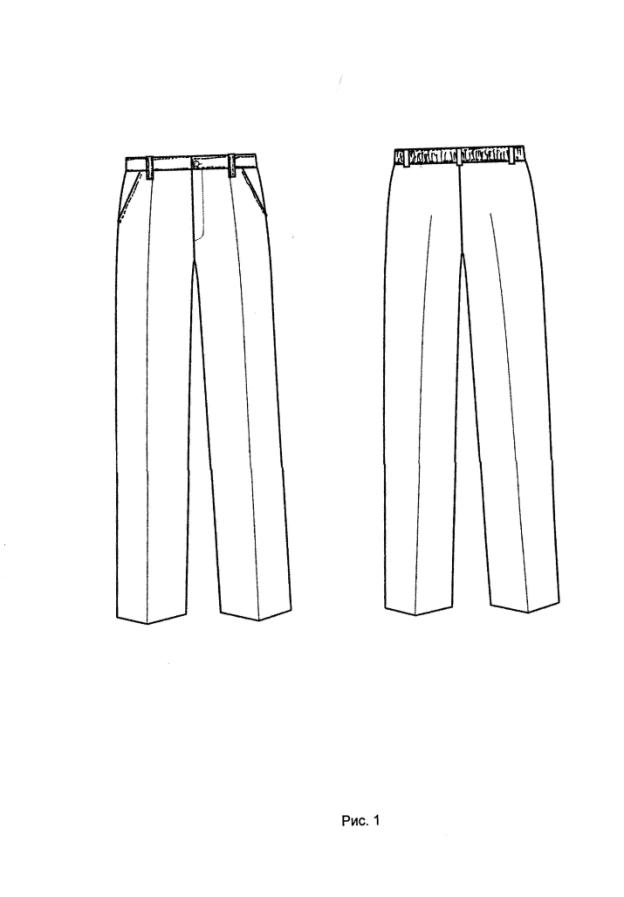 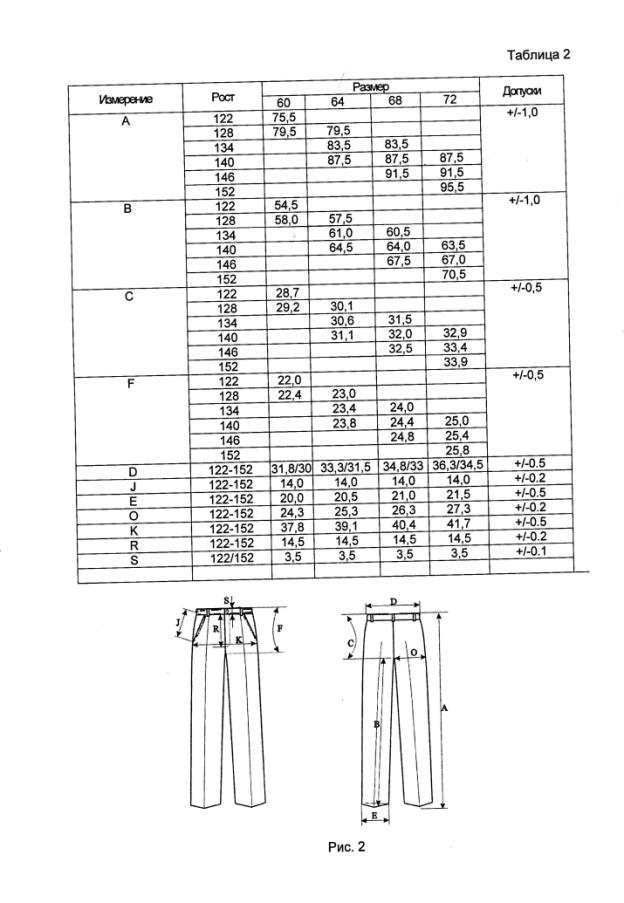 Требования к сырью и материалам1.2.1. Брюки изготавливаются из материалов, указанных в таблице 3.Таблица 3Примечание. Цвет фурнитуры и ниток должен соответствовать цвету основной ткани.Основные требования к изготовлениюБрюки на притачном поясе с застежкой на петлю и пуговицу, гульфик на «молнии» в переднем шве, боковыми карманами в отрезной части передних половинок.Брюки с заутюженными складками на передних и задних половинках. Складки заутюживают по передним половинкам от складок до середины линии подгиба линии, по задним – отступив  от среднего шва к середине линии подгиба низа.Задняя часть пояса собрана на перфорированную резинку шириной , один конец которой настрочен на изнаночную сторону внутренней части пояса, другой через обметанную петлю настрачивается на лицевую сторону внутренней части пояса и застегивается на потайную пуговицу, что позволяет регулировать изделие по ширине.На передних половинках по надсечкам обрабатываются складки, на задних половинках – вытачки.По поясу брюк крепятся 5 шлевок. Дублирование деталей пояса, гульфика, входов в карманы производят при температуре 120-130  С, время прессования 15-20 сек.Все открытые срезы обметываются. Низ брюки подшивается на машине потайного стежка, предварительно на задние половинки настрачивается брючная тесьма. Средний шов выполняется двойной обратной строчкой. По боковым швам к нижней части пояса прикрепляются петельки длиной 4- из тесьмы вешалки для хранения изделия в подвешенном состоянии.       Прямая петля обметывается по середине ширины пояса на расстоянии 1,0- от края, пуговица пришивается согласно петле.Классификация и виды стежков, строчек, швов – по ГОСТ 12807.Требования к стежкам, строчкам и швам – по ОСТ 17-835.Ширина швов: стачивания – , обтачивания – .Отделочные строчки: 0,1- – по поясу, шлевкам и входу в карман от края или шва притачивания.Частота стежков: строчек стачивания – 4-5 ст/см, отделочных строчек – 3-4 ст/см.Требования к маркировке продукции         Маркировка брюк должна быть достоверной, проверяемой, читаемой и доступной для осмотра и идентификации. Маркировку наносят на бумажную этикетку, прикрепляемую к изделию и тканевый товарный ярлык, прикрепляемый  шов притачивания пояса над левым боковым швом с изнаночной стороны брюк.         Маркировка должна содержать следующую информацию:             наименование страны, где изготовлена продукция;             наименование и местонахождение  изготовителя;             наименование и вид (назначение) изделия;             дата изготовления;             единый знак обращения на рынке.           В дополнение к обязательным требованиям маркировка  имеет дополнительную информацию с указанием:            вида и массовой доли (процентного содержания) натурального и химического сырья в материале верха и подкладке изделия;            размера изделия в соответствии с типовой размерной шкалой;            символов по уходу за изделием.           Информация пишется на русском языке.Упаковка           Брюки  аккуратно складываются и упаковываются в полиэтиленовый пакет.            Для упаковывания брюк, по требованию заказчика, может применяться транспортная тара – ящики из гофрированного картона. Предварительно брюки комплектуют в стопки по 5 штук.4.Методы контроля              Методы контроля качества брюк – по ГОСТ 4103.              Определение сортности – по ГОСТ 12566.5.Требования безопасности              Брюки для мальчиков имеют ограниченный контакт с кожей пользователя и относятся к одежде и изделиям 2-го слоя. Они должны соответствовать следующим нормам:     гигроскопичность – не менее 10 процентов;     воздухопроницаемость – не менее 100 дм /м с;     содержание свободного формальдегида – не более 20 мкг/г;     устойчивость окраски к стирке, поту и трению сухому – не менее 4 баллов.               Брюки должны соответствовать требованиям биологической и химической безопасности согласно приложению 8 Технического регламента ТР ТС 007/2011.                  Напряженность электростатического поля на поверхности  брюк не должна превышать 15 кВ/м.                   Вредные вещества в брюках определяются в водной среде. Индекс токсичности для готовых изделий при испытаниях в водной среде должен быть от 70 до 120 процентов включительно или должно отсутствовать местное кожно-раздражающее действие.6. Спецификация деталейСпецификация деталей брюк приведена в таблице 4.Таблица 47. Переченьнормативно-технических документов, на которые даны ссылки в настоящих технических условиях         Технический регламент Таможенного Союза ТР ТС «О безопасности продукции, предназначенной для детей и подростков»ГОСТ 4103 «Изделия швейные. Методы контроля качества»ГОСТ 10581 «Изделия швейные. Упаковка, маркировка, транспортировка и хранение»ГОСТ 12566 «Изделия швейные бытового назначения. Определение сортности»ГОСТ 17917 «Фигуры мальчиков типовые»ГОСТ 25295 «Одежда верхняя. Пальтово-костюмного ассортимента»ГОСТ 25652 «Материалы для одежды. Общие требования к способам ухода»ОСТ 17-835 «Изделия швейные. Технические требования к стежкам, строчкам и швам»Младшая школьная возрастная группа (см)Младшая школьная возрастная группа (см)Младшая школьная возрастная группа (см)Старшая школьная возрастная группа (см)Старшая школьная возрастная группа (см)Старшая школьная возрастная группа (см)Подростковая возрастная группа (см)Подростковая возрастная группа (см)Подростковая возрастная группа (см)Вторая полнотная группа Вторая полнотная группа Вторая полнотная группа Вторая полнотная группа Вторая полнотная группа Вторая полнотная группа Вторая полнотная группа Вторая полнотная группа Вторая полнотная группа РостаОбхват грудиОбхват талииРостаОбхват грудиОбхват талииРостаОбхват грудиОбхват талии122, 1286057146, 152, 158, 1647666158, 164, 1708490128, 134, 1406460152, 158, 1648069158, 164, 170, 1768894134, 140, 1466863152, 158, 1648472158, 164, 170, 1769298140, 146, 1527266158, 1648875158, 164, 170, 17696102------164, 170, 176100106ИзмерениеРостРазмерРазмерРазмерРазмерДопускиИзмерениеРост60646872ДопускиА12841,541,541,541,5+/-1,0А13443,043,043,043,0+/-1,0А14044,544,544,544,5+/-1,0А14646,046,046,046,0+/-1,0А15247,547,547,547,5+/-1,0А112831,031,031,031,0+/-0,5А113432,032,032,032,0+/-0,5А114033,033,033,033,0+/-0,5А114634,034,034,034,0+/-0,5А115235,035,035,035,0+/-0,5В12844,545,045,546,0+/-1,0В13446,046,547,047,5+/-1,0В14047,548,048,549,0+/-1,0В14649,049,550,050,5+/-1,0В15250,551,051,552,0+/-1,0С128-15238,540,542,544,5+/-1,0D128-15235,537,539,541,5+/-1,0Е128-15240,042,044,046,0+/-1,0F12848,048,048,048,0+/-1,0F13450,050,050,050,0+/-1,0F14052,052,052,052,0+/-1,0F14654,054,054,054,0+/-1,0F15256,056,056,056,0+/-1,0G128-15212,813,013,213,4+/-0,1Н128-15214,014,515,015,5+/-0,2I128-15211,712,012,312,6+/-0,2J128-15210,811,311,812,3+/-0,2К128-15230,832,033,234,4+/-0,5L128-15228,029,531,032,5+/-0.2М12819,520,020,521,0+/-0,5М13420,020,521,021,5+/-0,5М14020,521,021,522,0+/-0,5М14621,021,522,022,5+/-0,5М15221,522,022,523,0+/-0,5Q12833,935,136,337,5+/-1,0Q13434,435,536,737,9+/-1,0Q14034,735,937,138,3+/-1,0Q14635,136,337,538,7+/-1,0Q15235,536,737,939,7+/-1,0R128-15212,213,013,814,6+/-0,2S128/1525,55,55,75,7+/-0,1Т128/15211,211,511,812,1+/-0,2U128/1520,50,50,50,5+/-0,1V128/1525,05,05,05,0+/-0,2W12823,523,523,523,5+/-0,5W13424,524,524,524,5+/-0,5W14025,525,525,525,5+/-0,5W14626,526,526,526,5+/-0,5W15227,527,527,527,5+/-0,5Z1286,06,06,06,0+/-0,2Z1346,56,56,56,5+/-0,2Z1407,07,07,07,0+/-0,2Z1467,57,57,57,5+/-0,2Z1528,08,08,08,0+/-0,2Наименование материаловАртикул тканиНазначение материалаПримечаниеТкань камвольная п/шерстяная2446Для верха изделияСаржа подкладочная3331Для подкладки жакета и кармановТкань клеевая прокладочная3231К-ТКДля дублирования деталей верха Кромка клеевая шириной Для прокладывания по горловине спинки, полочки, лацканам и проймамСборные плечевые накладкиДля плечевых накладокПодокатникиДля подокатниковПуговицы Для застегивания жакетаТесьма вешалка шириной 5-Для вешалкиНитки армированные, лавсановые35ЛЛ35ЛДля стачивания деталей, отделочных строчек и петельНитки каркасные150ЛХДля каркаса петель № п/пНаименование деталейНомер деталиКоличествоКоличество№ п/пНаименование деталейНомер деталилекалдеталей крояТкань верхаТкань верхаТкань верхаТкань верхаТкань верха1.Полочка1122.Центральная часть спинки2123.Боковая часть спинки3124.Верхняя часть рукава4125.Нижняя часть рукава5126.Подборт6127.Обтачка горловины спинки7118.Клапан8129.Верхняя обтачка кармана91210.Нижняя обтачка кармана101211.Подзор111212.Нижний воротник121213.Верхний воротник1311ПодкладкаПодкладкаПодкладкаПодкладкаПодкладка14.Полочка141215.Спинка151216.Верхняя часть рукава161217.Нижняя часть рукава171218.Нижняя часть клапана181219.Подкладка кармана1912Клеевая прокладкаКлеевая прокладкаКлеевая прокладкаКлеевая прокладкаКлеевая прокладка20.Клеевая прокладка в полочку201221.Клеевая прокладка в подборт211222.Клеевая прокладка в обтачку горловины спинки221123.Клеевая прокладка в клапан231224.Клеевая прокладка в верхнюю обтачку кармана241225.Клеевая прокладка в нижнюю обтачку кармана251226.Клеевая прокладка в низ верхней части рукава261227.Клеевая прокладка в низ нижней части рукава271228.Клеевая прокладка в верх  спинки281229.Клеевая прокладка в низ центральной части спинки291230.Клеевая прокладка в низ боковой части спинки301231.Клеевая прокладка в нижний воротник311232.Клеевая прокладка в верхний воротник321133.Долевик3312Младшая школьная возрастная группа (см)Младшая школьная возрастная группа (см)Младшая школьная возрастная группа (см)Старшая школьная возрастная группа (см)Старшая школьная возрастная группа (см)Старшая школьная возрастная группа (см)Подростковая возрастная группа (см)Подростковая возрастная группа (см)Подростковая возрастная группа (см)Вторая полнотная группа Вторая полнотная группа Вторая полнотная группа Вторая полнотная группа Вторая полнотная группа Вторая полнотная группа Вторая полнотная группа Вторая полнотная группа Вторая полнотная группа РостаОбхват грудиОбхват талииРостаОбхват грудиОбхват талииРостаОбхват грудиОбхват талии122, 1286057146, 152, 158, 1647666158, 164, 1708490128, 134, 1406460152, 158, 1648069158, 164, 170, 1768894134, 140, 1466863152, 158, 1648472158, 164, 170, 1769298140, 146, 1527266158, 1648875158, 164, 170, 17696102------164, 170, 176100106Наименование материаловАртикул тканиНазначение материалаПримечаниеТкань камвольная полушерстяная2446Для верха изделияТкань клеевая прокладочная3231К-ТКДля дублирования поясаРезинка шириной Для регулирования длины пояса Пуговицы пластмассовые  диаметром Для застегивания пояса и регулирования резинкиТесьма вешалкаДля подвешивания изделия при храненииМолния длиной 16- Для застегивания изделияНитки армированные, лавсановые 35ЛЛ35ЛДля стачивания деталей, выполнение отделочных строчекНитки п/э50/2Для обметывания срезов деталей№ п/пНаименование деталейНомер деталиКоличествоКоличество№ п/пНаименование деталейНомер деталилекалдеталей крояТкань верхаТкань верхаТкань верхаТкань верхаТкань верха1.Переднее полотнище юбки1122.Заднее полотнище юбки2123.Пояс3114.Шлевки411Клеевая прокладкаКлеевая прокладкаКлеевая прокладкаКлеевая прокладкаКлеевая прокладка5.Клеевая прокладка в пояс5-1Младшая школьная возрастная группа (см)Младшая школьная возрастная группа (см)Младшая школьная возрастная группа (см)Старшая школьная возрастная группа (см)Старшая школьная возрастная группа (см)Старшая школьная возрастная группа (см)Подростковая возрастная группа (см)Подростковая возрастная группа (см)Подростковая возрастная группа (см)Вторая полнотная группа Вторая полнотная группа Вторая полнотная группа Вторая полнотная группа Вторая полнотная группа Вторая полнотная группа Вторая полнотная группа Вторая полнотная группа Вторая полнотная группа РостаОбхват грудиОбхват талииРостаОбхват грудиОбхват талииРостаОбхват грудиОбхват талии122, 1286057146, 152, 158, 1647666158, 164, 1708490128, 134, 1406460152, 158, 1648069158, 164, 170, 1768894134, 140, 1466863152, 158, 1648472158, 164, 170, 1769298140, 146, 1527266158, 1648875158, 164, 170, 17696102------164, 170, 176100106Наименование материаловАртикул тканиНазначение материалаПримечаниеТкань камвольная полушерстяная2446Для верха изделияТкань клеевая прокладочная3231К-ТКДля дублирования деталей верха Кромка клеевая шириной Для прокладывания по горловине спинки, полочки, проймамМолния потайная длиной Для застегивания сарафана Лента атласнаяДля отделкиНитки армированные, лавсановые35ЛЛ35ЛДля стачивания деталей и обметывания петельНитки п/э50/2Для выполнения отделочных строчек№ п/пНаименование деталейНомер деталиКоличествоКоличество№ п/пНаименование деталейНомер деталилекалдеталей крояТкань верхаТкань верхаТкань верхаТкань верхаТкань верха1.Верхняя часть переда1112.Верхняя часть спинки 2113.Нижняя часть переда3114.Нижняя часть спинки4115.Пояс основной5126.Обтачка переда6117.Обтачка спинки7118.Клинья нижних частей переда и спинки814Клеевая прокладкаКлеевая прокладкаКлеевая прокладкаКлеевая прокладкаКлеевая прокладка9.Клеевая прокладка в пояс9-110.Клеевая прокладка в обтачку переда10-111.Клеевая прокладка в обтачку спинки11-1Младшая школьная возрастная группа (см)Младшая школьная возрастная группа (см)Младшая школьная возрастная группа (см)Старшая школьная возрастная группа (см)Старшая школьная возрастная группа (см)Старшая школьная возрастная группа (см)Подростковая возрастная группа (см)Подростковая возрастная группа (см)Подростковая возрастная группа (см)Вторая полнотная группа Вторая полнотная группа Вторая полнотная группа Вторая полнотная группа Вторая полнотная группа Вторая полнотная группа Вторая полнотная группа Вторая полнотная группа Вторая полнотная группа РостаОбхват грудиОбхват талииРостаОбхват грудиОбхват талииРостаОбхват грудиОбхват талии122, 1286057146, 152, 158, 1647666158, 164, 1708490128, 134, 1406460152, 158, 1648069158, 164, 170, 1768894134, 140, 1466863152, 158, 1648472158, 164, 170, 1769298140, 146, 1527266158, 1648875158, 164, 170, 17696102------164, 170, 176100106Наименование материаловАртикул тканиНазначение материалаПримечаниеТкань камвольная полушерстяная2446Для верха изделияСаржа подкладочная3331Для подкладки куртки и подкладки внутреннего кармана Ткань клеевая прокладочная3231К-ТКДля дублирования деталей верха Кромка клеевая шириной Для прокладывания по горловине спинки, полочки, лацканам и проймамПуговицы диаметром 15-Для застегивания укртки, манжет рукавов и крепления погонТесьма вешалка шириной 5-Для вешалкиНитки армированные, лавсановые35ЛЛ35ЛДля стачивания деталей, отделочных строчек и петельНитки каркасные150ЛХДля каркаса петель № п/пНаименование деталейНомер деталиКоличествоКоличество№ п/пНаименование деталейНомер деталилекалдеталей крояТкань верхаТкань верхаТкань верхаТкань верхаТкань верха1.Полочка1122.Кокетка полочки2123.Спинка3114.Кокетка спинки4115.Рукав5126.Подборт6127.Воротник7118.Отделочный клапан8129.Манжет рукава91210.Погон101211.Пояс1111ПодкладкаПодкладкаПодкладкаПодкладкаПодкладка12.Полочка121213.Спинка131214.Рукав141215.Подкладка отделочного клапана151216.Подкладка погона161217.Подкладка кармана1712Клеевая прокладкаКлеевая прокладкаКлеевая прокладкаКлеевая прокладкаКлеевая прокладка18.Клеевая прокладка в полочку181219.Клеевая прокладка в подборт191220.Клеевая прокладка в манжету рукава201221.Клеевая прокладка в погон211222.Клеевая прокладка в обтачку горловины спинки221123.Клеевая прокладка в отделочный клапан231224.Клеевая прокладка в верх  спинки241125.Клеевая прокладка в воротник251126.Клеевая прокладка в пояс261127.Клеевая прокладка в кокетку полочки271228.Клеевая прокладка в кокетку спинки2811Младшая школьная возрастная группаМладшая школьная возрастная группаМладшая школьная возрастная группаСтаршая школьная возрастная группаСтаршая школьная возрастная группаСтаршая школьная возрастная группаПодростковая возрастная группаПодростковая возрастная группаПодростковая возрастная группаВторая полнотная группа Вторая полнотная группа Вторая полнотная группа Вторая полнотная группа Вторая полнотная группа Вторая полнотная группа Вторая полнотная группа Вторая полнотная группа Вторая полнотная группа РостаОбхват грудиОбхват талииРостаОбхват грудиОбхват талииРостаОбхват грудиОбхват талии122, 128, 1346060152, 1586863164, 170, 176, 1828875122, 128, 134, 140, 1466463152, 158, 1647266164, 170, 176, 182, 1889278128, 134, 140, 1466866152, 158, 164, 1707669164, 170, 176, 182, 188, 1949681134, 140, 1467269152, 158, 164, 170, 1768072176, 182, 188, 19410084134, 140, 1467672158, 164, 170, 1768475176, 182, 188, 19410487Наименование материаловАртикул тканиНазначение материалаПримечаниеТкань камвольная полушерстяная2446Для верха изделияТкань карманная 4890Для подкладки карманов брюкПерфолента клееваяДля дублирования пояса брюкМолния 16-Для застегивания гульфикаТесьма брючнаяДля низа брюкКромка клеевая шириной Для прокладывания по срезу карманаПуговицы пластмассовые диаметром Для застегивания пояса брюк и регулирования длины резинкиТесьма эластичная плетеная продержечная шириной Для регулирования длины поясаТесьма вешалка шириной 5-Для хранения брюкНитки армированные, лавсановые35ЛЛ35ЛДля стачивания деталей, выполнения отделочных строчекНитки п/э50/2Для обметывания срезов деталей№ п/пНаименование деталейНомер деталиКоличествоКоличество№ п/пНаименование деталейНомер деталилекалдеталей крояТкань верхаТкань верхаТкань верхаТкань верхаТкань верха1.Передняя половинка брюк 1122.Задняя половинка брюк2123.Левая часть пояса3114.Правая часть пояса4115.Шлевки5116.Подзор бокового кармана6127.Гульфик7118.Откосок811Клеевая межпрокладкаКлеевая межпрокладкаКлеевая межпрокладкаКлеевая межпрокладкаКлеевая межпрокладка9.Прокладка в гульфик 911Ткань карманнаяТкань карманнаяТкань карманнаяТкань карманнаяТкань карманная10.Подкладка бокового кармана1012